The English and Foreign Languages University, HyderabadDepartment of Asian LanguagesB.A. (HONOURS) CHINESESEMESTER – IV (JANUARY 2023 - APRIL 2023)TIME TABLE                                           									  										Head of the Department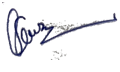 ToThe Dean AcademicsEFLU – Hyd.COURSE DESCRIPTIONC8: Oral Expression & Listening Comprehension - IIThis course in continuation to Oral Expression & Listening Comprehension – I is to further improve student’s spoken skills and listening abilities through listening and speaking exercises in class. The aim of the course is to enable students to comprehend content of texts through audio-visual exercise and reproduce it briefly in their own words. In-class activities include watching short videos, listening to audio files of the texts and responding to questions orally.C9: Text, Grammar & Written Expression – IVStudents will be taught use of four-word compounds and other grammatical structures through short stories, writings, ‘idiomatic stories’(成语故事) used in the textbook with focus on improving their reading and writing skills. The course enables students to present their viewpoints on a wide range of topics with focus on improving their writing skills. The following procedure will be observed during writing: select a topic – group discussion – understanding – write an outline – completion – improvement (from paragraphs to the entire composition).C10: Introduction to Chinese Culture & SocietyThe course introduces traditional and contemporary culture of China. It will attempt to explain and understand a culture and subculture of Chinese people and will identify the factors that lead to their existence and variation, as well as the elements that shape them.SEC 2: Chinese for Specific Purposes – IIThis course is in continuation to “Chinese for Specific Purposes –I” and further enhances students’ written and communication skills in the domains of business and commerce, scientific terminologies, military, etc.                                                                                                                                                                               Head of the DepartmentToThe Dean AcademicsEFL U – Hyd.Day9:15 to 10:15 am10:15 to 11:15 am B R E A  K11:30 am to 12:30 pm12:30 to 1:30 pm3:00 to 5:00 pmMondayOral Expression & Listening Comprehension-IIOral Expression & Listening Comprehension-II B R E A  KText, Grammar & Written Expression – IVText, Grammar & Written Expression – IVTuesdayOral Expression & Listening Comprehension-IIOral Expression & Listening Comprehension-II B R E A  KIntroduction to Chinese Culture & SocietyIntroduction to Chinese Culture & SocietyWednesdayText, Grammar & Written Expression – IVText, Grammar & Written Expression – IV B R E A  KIntroduction to Chinese Culture & SocietyIntroduction to Chinese Culture & SocietyThursdayChinese for Specific Purposes-IIChinese for Specific Purposes-II B R E A  KOral Expression & Listening Comprehension-IIOral Expression & Listening Comprehension-IIFridayIntroduction to Chinese Culture & SocietyIntroduction to Chinese Culture & Society B R E A  KText, Grammar & Written Expression – IVText, Grammar & Written Expression – IVChinese for Specific Purposes-IICourse Code and TitleName of the Teacher/sC8: Oral Expression & Listening Comprehension-IIYijing LiuC9: Text, Grammar & Written Expression – IIIRakesh Ranjan C10: Introduction to Chinese Culture & SocietySomya Nayak  SEC 2: Chinese for Specific Purposes - IIRakesh Ranjan 